                    ZA  KUHANJE KAKAA  TREBAT ĆE NAM :KAKAO MLIJEKO ŠEĆER (PO UKUSU).KORISTITE POSUĐE ZA KUHANJE MLIJEKA. STAVITE KAKAO U PRAHU NA DNO (2 ŽLICE PO OSOBI) I  ŠEĆER. SVE PROMIJEŠAJTE.GRIJANO MLIJEKO TREBA ULIJEVATI U SMJESU, TAKO DA JE JEDVA POKRIVENA. IZMIJEŠAJTE SADRŽAJ DOK SE SASTOJCI POTPUNO NE OTOPE. ULIJTE U MLIJEKO I NASTAVITE MIJEŠATI. PUSTITE DA PROKLJUČA NA LAGANOJ VATRI, STALNO MIJEŠAJUĆI. PAZITE DA MLIJEKO NE POBJEGNE. KUHAJTE NEKOLIKO MINUTA.VAŠ KAKAO JE GOTOV! PAŽLJIVO ULIJTE U ŠALICE I UŽIVAJTE! 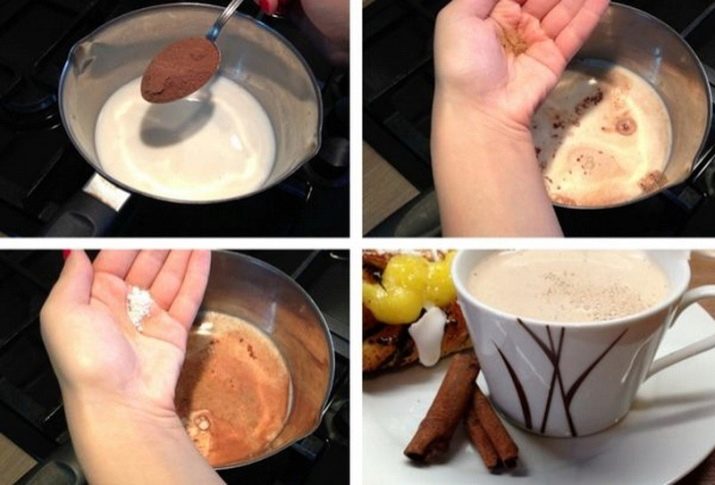 